いしかわ921在宅ネットワーク平成29年度第一回研修会　ザ・デイサービス コンペのご案内　いしかわ921在宅ネットワーク代表　西村　元一　春暖の候、ますます御健勝のこととお慶び申し上げます。この度、昨年の「施設自慢コンペ」に引き続き、今年は「デイサービスの自慢コンペ」を企画しました。現在、野々市市、金沢市で運営されているデイサービスは約200施設あります。今回は、地域包括の担当地域（野々市・いずみの・ながさか・ありまつ・まがえ・やましな）を対象としたデイサービス事業所に「施設の情報」と「コンペ参加」を募りました。今回の研修会を通して、高齢者の生活を多様に支えるデイサービス事業所の取り組みや特徴を紹介し、こらからの選択肢の参考にしていただければ幸いです。　　　日時　　　平成29年5月26日（金）18:30～20:3０　　　会場　　　金沢赤十字病院　５階講義室テーマ　　ザ・デイサービス コンペ～ケアマネ必見！きっと参考になるデイサービスの選び方～出演者　　応募件数の中から　先着12施設とさせていただきました　内容　　　それぞれのデイサービスセンターで自慢したい取り組み等1チーム　　約5分でプレゼンテーションします発表後、質疑応答と投票をします。最後に表彰を行います。（参加者には、921施設の情報をまとめた資料を配布します）対象　　　在宅医療・介護等従事者　　特に、ケアマネジャー必見！次頁の申込書にご記入後ファックスか、メールでお送りください。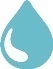 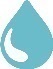 いしかわ921 Ｈ29年度 第一回研修会申込書ファックス・メールにてお申し込みください。送信状不要。ファックス番号　076-242-9827メール　office@ishikawa921.netいしかわ921在宅ネットワークのメーリングリスト登録者を、募っています。登録ご希望の方は、「МＬ登録」に○をして下さい。準備の都合上、平成29年5月１5日（月）までに、お願いいたします。いしかわ921在宅ネットワークお名前ご所属ご連絡先(できればメール)  МＬ登録